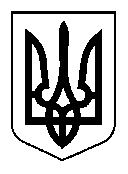 УКРАЇНАСЕЛИДІВСЬКА МІСЬКА РАДАВИКОНАВЧИЙ КОМІТЕТР І Ш Е Н Н ЯВід   13.09.2017  №  148          м. СелидовеПро затвердження положення та складу комісіїпо визначенню та відшкодуванню збитківвласникам землі та землекористувачамЗ метою визначення та відшкодування збитків, завданих власникам землі та землекористувачам внаслідок порушення порядку землекористування, відповідно до ст.ст. 12, 152, 156, 157, 206, 211 Земельного кодексу України, Порядку визначення та відшкодування збитків власникам землі та землекористувачам, затвердженого постановою Кабінета Міністрів України від 19.04.1993 № 284, керуючись ст. 33 Закону України «Про місцеве самоврядування в Україні»,  виконком міської радиВИРІШИВ:         1. Затвердити положення про комісію по визначенню та відшкодуванню збитківвласникам землі та землекористувачам  (додається).         2. Затвердити склад комісії по визначенню та відшкодуванню збитків власникам землі та землекористувачам (додається).         3. Контроль за виконанням даного рішення покласти на першого заступника міського голови (Терещенко).Перший заступник міського голови     			              І.В.ТЕРЕЩЕНКО                                                                                            ЗАТВЕРДЖЕНО                                                                                            Рішення виконкому міської ради      Від   13.09.2017  №  148ПОЛОЖЕННЯпро комісію по визначенню та відшкодуванню збитківвласникам землі та землекористувачам         1. Дане Положення визначає порядок роботи комісії по визначенню та відшкодуванню збитків власникам землі та землекористувачам на території Селидівської міської ради (далі – комісія).          2. Комісія у своїй діяльності керується Конституцією України, Земельним кодексом України, Податковим кодексом України, Цивільним кодексом України, Законом України «Про місцеве самоврядування», постановою Кабінету Міністрів України від 19 квітня 1993 року № 284 «Про Порядок визначення та відшкодування збитків власникам землі та землекористувачам» та цим Положенням.         3. Основним завданням комісії є визначення розміру збитків власникам землі та землекористувачам, заподіяних внаслідок:         -  вилучення (викупу) або тимчасового зайняття земельних ділянок;          - встановлення обмежень прав власників землі та землекористувачів щодо використання земельних ділянок;          - погіршення якості ґрунтового покрову та інших корисних властивостей земельних ділянок або приведення їх у непридатний для використання стан;           - неодержання доходів у зв’язку з тимчасовим невикористанням земельних ділянок.Неодержаний доход – це доход, який міг би одержати власник землі, землекористувач, у тому числі орендар, із земельної ділянки, і який він не одержав внаслідок її вилучення (викупу) або тимчасового зайняття, обмеження прав, погіршення якості землі або приведення її у непридатність для використання за цільовим призначення у результаті негативного впливу, спричиненого діяльністю підприємств, установ, організацій та громадян.Комісія має право: - одержувати в установленому порядку від органів виконавчої влади, органів місцевого самоврядування, підприємств, установ, організацій незалежно від форми власності відповідну інформацію, довідкові та інші матеріали у межах своєї компетенції та згідно з чинним законодавством України; - звертатися із запитами, залучати до роботи та запрошувати на свої засідання працівників органів виконавчої влади, управлінь, об”єднань, підприємств, організацій та установ незалежно від форми власності відповідно до чинного законодавства України.         5. Формою роботи комісії є засідання. Комісія проводить засідання у разі потреби (подачі заяви власником земельної ділянки або землекористувачем).        6.  Заява та додані до неї документи розглядаються комісією у місячний термін.        7.  Роботу комісії організовує голова комісії, який:         - забезпечує в разі надходження заяв скликання та веде засідання комісії;         - визначає коло питань, що вирішуються на черговому засіданні;         - дає доручення членам комісії та перевіряє їх виконання;         - керує діяльністю комісії;2    - підписує документи комісії від її імені.        8.  За відсутності голови комісії його функції здійснює заступник голови комісії.         9. Під час засідання комісії ведеться протокол. Протоколи комісії зберігаються протягом трьох років з дати їх підписання.         10. Організаційне та документальне забезпечення роботи комісії виконує секретар комісії, який погоджує з головою комісії дату проведення засідання і за два дні до засідання комісії сповіщає про це членів комісії, заявників. При повторному засіданні під час розгляду заяв члени комісії та заявник повідомляються за один день. Протокол засідання комісії веде секретар.         11. У разі відсутності особи, що завдала шкоду при першому вирішенні питання та відсутності офіційної згоди на проведення засідання щодо визначення розміру збитків без їх участі, розгляд засідання комісії переноситься.          У разі повторної відсутності особи, що завдала шкоду, належним чином повідомленої про час та місце проведення засідання, комісія має право проводити засідання без участі зацікавленої особи.         12. Засідання комісії вважається правомірним, якщо у ньому беруть участь не менше половини її членів.          13. Рішення комісії приймаються відкритим голосуванням більшістю голосів присутніх на засіданні членів комісії. У разі рівності голосів голос голови комісії є вирішальним. Рішення комісії вносяться до протоколу засідання, який  підписується головою та секретарем комісії.          14. Результати роботи комісії щодо визначення розміру збитків власникам землі та землекористувачам оформляються відповідним актом у трьох примірниках, який підписується всіма членами комісії. У разі незгоди члена комісії зі змістом акту він підписує акт із зауваженнями, що долучаються до нього.           15. Розрахунок збитків є невід”ємною частиною акту з визначення та відшкодування збитків власникам землі та землекористувачам (додається).Розрахунок суми збитків та документи, що її підтверджують, надаються власником або землекористувачем на розгляд комісії.          16. Акт комісії щодо визначення розмірів збитків власникам землі та землекористувачам затверджується рішенням виконавчого комітету міської ради.           17. Один примірник акту залишається в матеріалах справи, інші надсилаються заінтересованим особам протягом 10 робочих днів від дати затвердження.          18. Відшкодування збитків проводиться за період порушення порядку землекористування.          19. Розміри збитків визначаються в повному обсязі відповідно до реальної вартості майна на момент заподіяння збитків, проведених витрат на поліпшення якості земель (з урахуванням ринкової або відновної вартості).          20. Збитки відшкодовуються власникам землі і землекористувачам, у тому числі орендарям, підприємствами, установами, організаціями та громадянами, що їх заподіяли, за рахунок власних коштів не пізніше ніж протягом одного місяця після затвердження  актів комісії, а у разі вилучення (викупу) земельних ділянок – після прийняття органом місцевого самоврядування рішення про вилучення (викуп) земельних ділянок в межах їх повноважень у період до державної реєстрації підприємством, установою, організацією або громадянином речного права на земельну ділянку у порядку, встановленому Законом України «Про державну реєстрацію речових прав на нерухоме майно та їх обтяжень».3        За рішенням комісії цей строк може бути збільшено, але не більше ніж на  6 місяців після затвердження актів комісії, про що зазначається в акті з визначення розміру збитків власникам землі та землекористувачам.          21. У разі вилучення (викупу) земельних ділянок, які перебувають у власності фізичних або юридичних осіб, для суспільних потреб чи з мотивів суспільної необхідності збитки відшкодовують власникам землі і землекористувачам, у тому числі орендарям, орган місцевого самоврядування, який прийняв рішення про вилучення (викуп) земельних ділянок.          22. При тимчасовому зайнятті земельних ділянок для розвідувальних робіт, а також для обов’язкових планових робіт з будівництва, технічного обслуговування і ремонту лінійної частини магістральних трубопроводів, що проходять в одному технічному коридорі, збитки визначаються за угодою між власниками  землі або землекористувачами та підприємствами, установами й організаціями – замовниками таких робіт з обумовленням розмірів збитків і порядку їх відшкодування в договорі. При недосягненні згоди розміри збитків визначаються комісією, створеною виконавчим комітетом міської ради.          23. Не підлягають згідно із Законом України «Про землі енергетики та правовий режим  спеціальних зон енергетичних об’єктів» відшкодуванню збитки, завдані власникам та користувачам земельних ділянок, розташованих у межах спеціальних зон об’єктів енергетики внаслідок недотримання ними обмежень щодо використання таких земельних ділянок, встановлених зазначеним Законом.          24. У разі невідшкодування збитків у встановлений пунктом 20 Положення термін питання щодо відшкодування збитків вирішується в судовому порядку відповідно до діючого законодавства України.          25. Питання, що неврегульовані цим Положенням, вирішуються згідно з чинним законодавством України.  Керуючий справи виконкому                                                              Л.В.Павленко                                                                                              ЗАТВЕРДЖЕНО                                                                                            Рішення виконкому міської ради      Від   13.09.2017  №  148С К Л А Дкомісії по визначенню та відшкодуванню збитківвласникам землі та землекористувачамТерещенко                                   перший  заступник міського голови, голова комісіїІнна Василівна	Передрій                                       заступник міського голови, заступник головиЯна Євгенівна                              комісіїДжегеріс                                        головний спеціаліст відділу економічногоРіта Анатоліївна                           і соціального розвитку міської ради, секретар комісіїЧлени комісії:Буряк					 начальник відділу архітектури та будівельногоМарина Миколаївна                     контролю міської радиІгнатенко				 завідуючий сектором з правової роботи  таОлександр Олександрович          доступу до публічної інформації міської радиКосенок Олександр Михайлович     	 депутат  міської радиНефьодова                                     начальник відділу економічного і соціальногоІрина Вікторівна                           розвитку міської радиРогоза                                            начальник фінансового управління міської радиТетяна Борисівна                  Шевченко                                     начальник міжміського управління у м.м.Селидовому Олександр Олександрович         та Новогродівці Головного управління                                                        Держгеокадастру у Донецькій області                                                        (за узгодженням)                                                       власники землі або землекористувачі, яким заподіяні                                                       збитки                                                       представники підприємств, установ, організацій та                                                        громадяни, які заподіяли збитки  Керуючий справи виконкому                                                          Л.В.Павленко                                                                                                        Додаток                                                                                                        до п.15 положення                                                    АКТз визначення та відшкодування збитків власникам землі та землекористувачам«___»________20___   р								м.Селидове	Комісія по визначенню та відшкодуванню збитків власникам землі та землекористувачам створена відповідно до рішення виконавчого комітету Селидівської міської ради від_________ №________у складі:____________________________________________________________________________________________________________________________________________________________________________________________________________________________________________________________________________________________________(П.І.Б. членів комісії)Власник землі або землекористувач, якому заподіяли збитки  _____________________Особа, яка завдала шкоду __________________________________________________ВСТАНОВИЛАЗемельна ділянка, якій нанесені збитки, розташована за адресою :__________________________________________________________________________Підстава використання земельної ділянки _____________________________________Площа пошкодженої земельної ділянки  ______________ гаХарактеристика збитків ____________________________________________________Розмір збитків, завданих власнику землі або землекористувачу ___________________Термін, що встановлений для сплати завданих  збитків __________________________ Додаток: розрахунок збитківГолова комісії			______________________________ (П.І.Б.)Заступник голови комісії           ______________________________Секретар комісії                          ______________________________Члени комісії			______________________________					_______________________________					_______________________________Керуючий справи виконкому                                                                   Л.В.Павленко 